Кореличский районный исполнительный комитет предлагает к использованию земельные участки естественных луговых земель для ведения фермерского хозяйства, сенокошения, подсобного сельского хозяйства на общей площади 349,5 га, в том числе земли :коммунальное унитарное сельскохозяйственное предприятие "Черняховский-Агро" - 109,0 га;коммунальное унитарное сельскохозяйственное предприятие  "Царюка" – 240,5 га.Картографический материал находится в отделе землеустройства.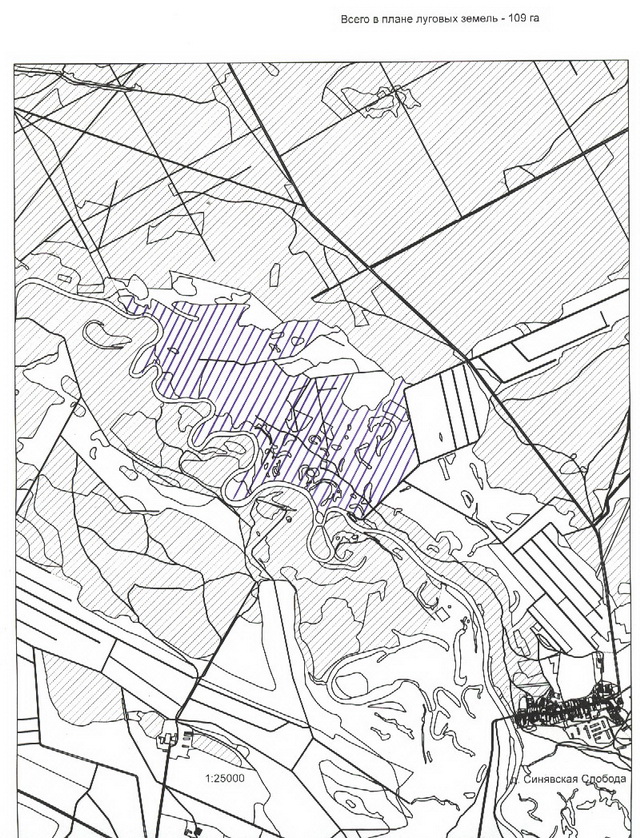 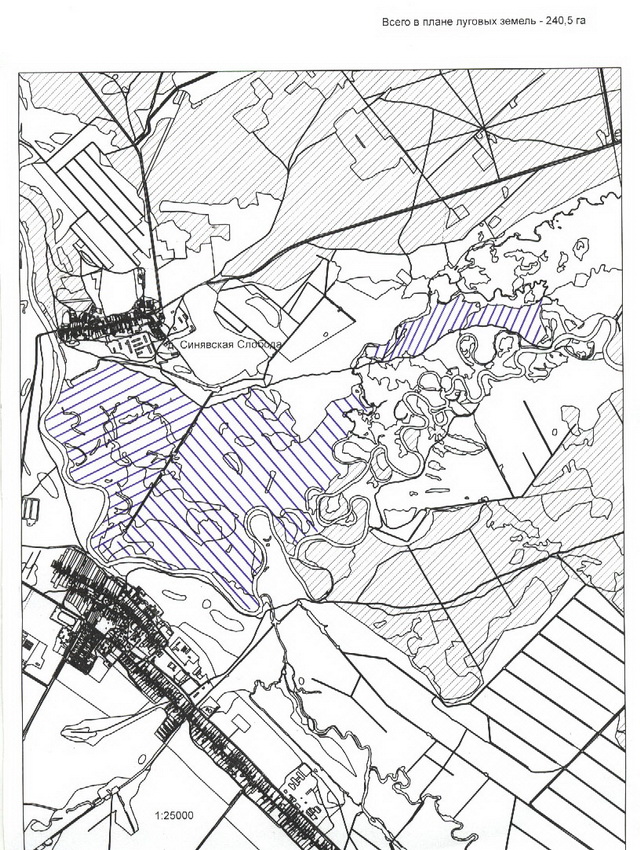 